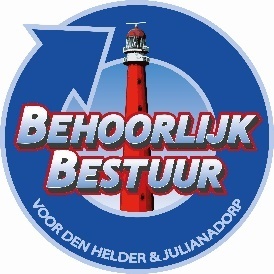 Motie heroverweging ombuigingsmaatregelen.De gemeenteraad van Den Helder, in vergadering bijeen op 18 december 2023,overwegende dat de raad het college van burgemeester en wethouders heeft opgedragen bezuinigingsvoorstellen aan de raad voor te leggen voor een structureel sluitende (meerjaren)begroting;het door het college voorgestelde pakket aan maatregelen aan de orde is geweest in de commissie Bestuur en Middelen van 29 november 2023 en niet besluitrijp is geacht;de opdracht om tot een structureel sluitende meerjarenbegroting daarbij is verschoven naar de Kadernota 2025-2028;in het voorjaar van 2024 meer bekend is over extra financiële compensatie vanuit het rijk (onder verwijzing naar het begrotingsadvies van de VNG);in het voorjaar van 2024 meer bekend is over de exploitatie 2023 en de inschattingen die gemaakt zijn voor de komende jaren;van mening zijnde datin het voorjaar van 2024, aan de hand van een geactualiseerde financiële positie van de gemeente, beoordeeld moet worden in hoeverre bezuinigingen vanaf 2026 nog noodzakelijk zijn;een algehele heroverweging van maatregelen dient plaats te vinden, indien blijkt dat vanaf 2026 maatregelen noodzakelijk zijn;de raad voorafgaand aan de kadernota moet worden meegenomen in de afwegingen, onderbouwingen en consequenties van mogelijke maatregelen;besluit:het college van burgemeester en wethouders op te dragen:1.	de raaduiterlijk 1 februari 2024te informeren over de actuele financiële (meerjaren) positie van de gemeente;2.	aan de hand van deze geactualiseerde financiële positie opnieuw te beoordelen in hoeverre het noodzakelijk is om maatregelen te treffen;3.	indien blijkt dat maatregelen nodig zijn, 	a.	een algehele heroverweging van de mogelijke maatregelen voor te leggen aan de 		raad;	b.	de raad vanaf januari 2024 voor de behandeling van de Kadernota 2025-2028 te 		betrekken bij de afwegingen, onderbouwingen en consequenties van mogelijke 		maatregelen,en gaat over tot de orde van de dag. Namens de fracties van:Behoorlijk Bestuur v D-H & Julianadorp,S. Hamerslag